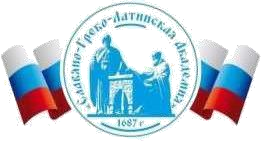 Автономная Некоммерческая Организация Высшего Образования«Славяно-Греко-Латинская Академия»РАБОЧАЯ ПРОГРАММА ДИСЦИПЛИНЫ  Б1.О.04 Безопасность жизнедеятельности Москва, 2022 г. ОП ВО разработана: Руководитель образовательной программы  -  И.о. декана, зав.кафедрой, канд. экон. наук, доцент Смирнова Ольга Олеговна, д-р экон. наук, профессор Парахина В.Н. СОГЛАСОВАНО: Гайденко 	Владимир 	Васильевич, 	генеральный 	директор, 	 	ООО «МЕДИАГРУППА» Протокол заседания Учебно-методической комиссии от «22» апреля 2022 г. протокол № 5 1. Цель и задачи освоения дисциплиныЦель освоения дисциплины является формирование универсальной  (УК-8) компетенции будущего бакалавра, формирование профессиональной культуры безопасности (ноксологической культуры), под которой понимается готовность и способность личности использовать в профессиональной деятельности приобретенную совокупность знаний, умений и навыков для обеспечения безопасности, становление характера мышления и ценностных ориентаций, при которых вопросы безопасности рассматриваются в качестве приоритета.  Основные задачи изучения дисциплины «Безопасность жизнедеятельности»:  приобретение понимания проблем устойчивого развития и рисков, связанных с деятельностью человека; овладение приемами рационализации жизнедеятельности, ориентированными на снижения антропогенного воздействия на природную среду и обеспечение безопасности личности и общества;  формирование культуры безопасности, экологического сознания и риско-ориентированного мышления, при котором вопросы безопасности и сохранения окружающей среды рассматриваются в качестве важнейших приоритетов жизнедеятельности человека; формирование культуры профессиональной безопасности, способностей для идентификации опасности и оценивания рисков в сфере своей профессиональной деятельности;  формирование готовности применения профессиональных знаний для минимизации негативных экологических последствий, обеспечения безопасности и улучшения условий труда в сфере своей профессиональной деятельности;  формирование мотивации и способностей для самостоятельного повышения уровня культуры безопасности;  формирование способностей к оценке вклада своей предметной области в решение экологических проблем и проблем безопасности;  формирование способностей для аргументированного обоснования своих решений с точки зрения безопасности. 2. Место дисциплины в структуре образовательной программыДисциплина «Безопасность жизнедеятельности» относится к дисциплинам обязательной части. 3. Перечень планируемых результатов обучения по дисциплине, соотнесённых с планируемыми результатами освоения образовательной программы4. Объем учебной дисциплины и формы контроля ** Дисциплина предусматривает применение электронного обучения, дистанционных образовательных технологий  5. Содержание дисциплины, структурированное по темам (разделам) с указанием количества часов и видов занятий6. Фонд оценочных средств по дисциплинеФонд оценочных средств (ФОС) по дисциплине базируется на перечне осваиваемых компетенций с указанием индикаторов. ФОС обеспечивает объективный контроль достижения запланированных результатов обучения. ФОС включает в себя:  описание показателей и критериев оценивания компетенций на различных этапах их формирования, описание шкал оценивания; методические материалы, определяющие процедуры оценивания знаний, умений, навыков и (или) опыта деятельности, характеризующих этапы формирования компетенций (включаются в методические указания по тем видам работ, которые предусмотрены учебным планом и предусматривают оценку сформированности компетенций); типовые оценочные средства, необходимые для оценки знаний, умений и уровня сформированности компетенций.   ФОС является приложением к данной программе дисциплины. 7. Методические указания для обучающихся по освоению дисциплиныПриступая к работе, каждый студент должен принимать во внимание следующие положения. Дисциплина построена по тематическому принципу, каждая тема представляет собой логически завершенный раздел. Лекционный материал посвящен рассмотрению ключевых, базовых положений курсов и разъяснению учебных заданий, выносимых на самостоятельную работу студентов.  Практические занятия проводятся с целью закрепления усвоенной информации, приобретения навыков ее применения при решении практических задач в соответствующей предметной области. Самостоятельная работа студентов направлена на самостоятельное изучение дополнительного материала, подготовку к практическим и лабораторным занятиям, а также выполнения всех видов самостоятельной работы. Для успешного освоения дисциплины, необходимо выполнить все виды самостоятельной работы, используя рекомендуемые источники информации. 8. Учебно-методическое и информационное обеспечение дисциплины8.1. Перечень основной и дополнительной литературы, необходимой для освоения дисциплины8.1.1. Перечень основной литературы:  Михаилиди,, А. М. Безопасность жизнедеятельности на производстве : учебное пособие / А. М. Михаилиди. - Безопасность жизнедеятельности на производстве,Весь срок охраны авторского права. - Электрон. дан. (1 файл). - Москва : Ай Пи Ар Медиа, 2021. - 135 с. - электронный. - Книга находится в премиум-версии ЭБС IPR BOOKS. - ISBN 978-5-4497-0805-2, экземпляров неограничено Соколов, А. Т. Безопасность жизнедеятельности : учебное пособие / А. Т. Соколов. - Безопасность жизнедеятельности,2021-12-05. - Электрон. дан. (1 файл). - Москва, Саратов : Интернет-Университет Информационных Технологий (ИНТУИТ), Ай Пи Ар Медиа, 2020. - 191 с. - электронный. - Книга находится в премиум-версии ЭБС IPR BOOKS. - ISBN 978-5-4497-0304-0, экземпляров неограничено 3. Безопасность жизнедеятельности Электронный ресурс / Холодов О. М., Дуц В. И., Кубланов А. М., Куликова Т. А., Шуманский И. И. : учебное пособие. - Воронеж : ВГИФК, 2020. - 206 с. - ISBN 978-5-905-654-68-8, экземпляров неограничено 8.1.2. Перечень дополнительной литературы:Алексеев, В. С. Безопасность жизнедеятельности Электронный ресурс : Учебное пособие для СПО / В. С. Алексеев, О. И. Жидкова, И. В. Ткаченко. - Безопасность жизнедеятельности,2020-08-30. - Саратов : Научная книга, 2019. - 159 с. - Книга находится в премиум-версии ЭБС IPR BOOKS. - ISBN 978-5-9758-1890-4 (экземпляров неограниченно) Безопасность жизнедеятельности Электронный ресурс : учебное пособие. - Кемерово : КузГТУ имени Т.Ф. Горбачева, 2020. - 214 с. - Книга находится в премиум-версии ЭБС IPR BOOKS- ISBN 978-5-00137-179-3 (экземпляров неограниченно) Кривошеин, Д. А. Безопасность жизнедеятельности Электронный ресурс / Кривошеин Д. А., Дмитренко В. П., Горькова Н. В. : учебное пособие. - Санкт-Петербург : Лань, 2019. - 340 с. - Рекомендовано Редакционно-издательским советом Московского авиационного института (Национального исследовательского университета) в качестве учебного пособия. -  Книга находится в базовой версии ЭБС IPRbooks. -ISBN 978-5-8114-3376-6 (экземпляров неограниченно) Сазонова, А. М. Безопасность жизнедеятельности Электронный ресурс / Сазонова А. М., Харламова А. В., Шилова Е. А. - Санкт-Петербург : ПГУПС, 2019. - 50 с. - Книга находится в базовой версии ЭБС IPRbooks. -ISBN 978-5-7641-1387-6 (экземпляров неограниченно)  8.2. Перечень учебно-методического по дисциплине Абдулина Е.Р. Безопасность жизнедеятельности (практикум). Для студентов направления подготовки 38.03.02. "Менеджмент" - 134 с. (рукопись) (электронная версия) Абдулина, Е.Р. Безопасность жизнедеятельности Электронный ресурс : практикум / сост. Е.Р. Абдулина. - Ставрополь : Северо-Кавказский федеральный университет, 2016. - 156 c. - Книга находится в базовой версии ЭБС IPRbooks.. (электронная версия) Методические указания к самостоятельной работе студентов направлений подготовки  38.03.02. "Менеджмент". Сост. Абдулина Е.Р. - 35 с. (рукопись) 8.3. Перечень ресурсов информационно-телекоммуникационной сети «Интернет», необходимых для освоения дисциплиныСовет безопасности РФ // Режим доступа http://www.scrf.gov.ru; Министерство внутренних дел РФ // Режим доступа http://www.mvd.ru  МЧС России // Режим доступа http://www.emercom.gov.ru; Министерство здравоохранения РФ // Режим доступа http://www.minzdrav-rf.ru; Министерство обороны РФ// Режим доступа http://www.mil.ru; Министерство науки и высшего образования РФ //Режим доступа  https://minobrnauki.gov.ru  Информационно-методическое издание для преподавателей ОБЖ-МЧС России // Режим доступа http://www.school-obz.org/topics/bzd/bzd.html; Образовательные ресурсы Интернета – Безопасность жизнедеятельности // Режим доступа  http://www.alleng.ru/edu/saf.htm; Безопасность. Образование. Человек. Информационный портал ОБЖ и БЖД: Всё Безопасности Жизнедеятельности // Режим доступа http://www.bezopasnost.edu66.ru    9. Перечень информационных технологий, используемых при осуществлении образовательного процесса по дисциплине, включая перечень программного обеспечения и информационных справочных системПри чтении лекций используется компьютерная техника, демонстрации презентационных мультимедийных материалов. На семинарских и практических занятиях студенты представляют презентации, подготовленные ими в часы самостоятельной работы. Информационно-справочные и информационно-правовые системы, используемые при изучении дисциплины: Официальный сайт библиотеки ФГАОУ ВО СКФУ Режим доступа: http://cataloq.ncstu.ru|cataloq –.Информационная 	справочная система ГАРАНТ.РУ// Режим доступа:http://www.garant.ru\Информационная справочная система КонсультантПлюс. // Режим доступа: http://www.consultant.ru Информационно-справочная система «Техэксперт»  // Режим доступа: https://cntd.ru  Университетская библиотека онлайн // Режим доступа: https://biblioclub.ru Консультант студента // Режим доступа: https://www.studentlibrary.ru Ай Пи Ар Медиа // Режим доступа: https://iprmedia.ru   Znanium // Режим доступа: https://znanium.com   Программное обеспечение: MicrosoftOfficeStandard 2013. Базовый пакет программ Microsoft Office (Word, Excel, PowerPoint) KonSi-SWOT Система управления обучением LMS Moodle 10. Описание материально-технической базы, необходимой для осуществления образовательного процесса по дисциплине11.  Особенности освоения дисциплины лицами с ограниченными возможностями здоровьяОбучающимся с ограниченными возможностями здоровья предоставляются специальные учебники, учебные пособия и дидактические материалы, специальные технические средства обучения коллективного и индивидуального пользования, услуги ассистента (помощника), оказывающего обучающимся необходимую техническую помощь, а также услуги сурдопереводчиков и тифлосурдопереводчиков. Освоение дисциплины обучающимися с ограниченными возможностями здоровья может быть организовано совместно с другими обучающимися, а также в отдельных группах. Освоение дисциплины обучающимися с ограниченными возможностями здоровья осуществляется с учетом особенностей психофизического развития, индивидуальных возможностей и состояния здоровья. В целях доступности получения высшего образования по образовательной программе лицами с ограниченными возможностями здоровья при освоении дисциплины обеспечивается: 1) для лиц с ограниченными возможностями здоровья по зрению: присутствие ассистента, оказывающий студенту необходимую техническую помощь с учетом индивидуальных особенностей (помогает занять рабочее место, передвигаться, прочитать и оформить задание, в том числе, записывая под диктовку), письменные задания, а также инструкции о порядке их выполнения оформляются увеличенным шрифтом, специальные учебники, учебные пособия и дидактические материалы (имеющие крупный шрифт или аудиофайлы), индивидуальное равномерное освещение не менее 300 люкс, при необходимости студенту для выполнения задания предоставляется увеличивающее устройство; 2) для лиц с ограниченными возможностями здоровья по слуху: присутствие ассистента, оказывающий студенту необходимую техническую помощь с учетом индивидуальных особенностей (помогает занять рабочее место, передвигаться, прочитать и оформить задание, в том числе, записывая под диктовку), обеспечивается наличие звукоусиливающей аппаратуры коллективного пользования, при необходимости обучающемуся предоставляется звукоусиливающая аппаратура индивидуального пользования; обеспечивается надлежащими звуковыми средствами воспроизведения информации; 3) для лиц с ограниченными возможностями здоровья, имеющих нарушения опорнодвигательного аппарата (в том числе с тяжелыми нарушениями двигательных функций верхних конечностей или отсутствием верхних конечностей): письменные задания выполняются на компьютере со специализированным программным обеспечением или надиктовываются ассистенту; по желанию студента задания могут выполняться в устной форме. СОГЛАСОВАНОДиректор Института _______________________,кандидат философских наук_______________________Одобрено:Решением Ученого Советаот «22» апреля 2022 г.протокол № 5УТВЕРЖДАЮРектор АНО ВО «СГЛА»_______________ Храмешин С.Н.Направление подготовки38.03.02 МенеджментНаправленность (профиль)Управление бизнесомКафедрамеждународных отношений и социально-экономических наукФорма обученияГод начала обученияОчная2022Реализуется в семестре7Код, формулировка компетенцииКод, формулировка индикатораПланируемые результаты обучения по дисциплине,характеризующие этапы формирования компетенций, индикаторовУК-8. Способен создавать и поддерживать безопасные условия жизнедеятельности, в том числе при возникновении чрезвычайных ситуацийИД-1 УК-8 Представляет закономерности обеспечения безопасности и устойчивого развития в различных сферах жизнедеятельности, принципы и способы организации защиты от опасностей, возникающих в повседневной жизни и профессиональной деятельности Идентифицирует опасные и вредные производственные факторы и оценивает масштабы их воздействия на человека и окружающую природную среду.  Формулирует принципы и способы организации защиты от опасностей, возникающих в повседневной жизни и профессиональной деятельности УК-8. Способен создавать и поддерживать безопасные условия жизнедеятельности, в том числе при возникновении чрезвычайных ситуацийИД-2 УК-8 Представляет методический инструментарий оценки вероятности возникновения опасности в повседневной жизни, профессиональной деятельности, при возникновении чрезвычайных ситуаций и принимает меры по ее снижению. Оценивает вероятность возникновения опасности. Формулирует методы защиты от опасностей различного генезиса, обеспечения безопасных условий жизнедеятельности. Оказывает первую помощь пострадавшим. УК-8. Способен создавать и поддерживать безопасные условия жизнедеятельности, в том числе при возникновении чрезвычайных ситуацийИД-3 УК-8 Использует основные принципы, способы и методы защиты населения от опасностей, возникающих в мирное время, при угрозе и возникновении чрезвычайных ситуаций и военных конфликтов в повседневной жизни и профессиональной деятельности Применяет защитные мероприятия, проводит из численную оценку требования.  Излагает и применяет  правовые и нормативные документы, по вопросам охраны труда, охраны окружающей природной среды, безопасности в чрезвычайных ситуациях Объем занятий: 3 з.е. 81 астр. ч.ОФО,в астр. часахКонтактная работа: 40,5 Лекции/из них практическая подготовка 13,5/- Лабораторных работ/из них практическая подготовка - Практических занятий/из них практическая подготовка 27/- Самостоятельная работа 13,5 Формы контроля Экзамен 27 №Раздел (тема) дисциплины и краткое содержаниеФормируемые компетенции,индикаторыочная формаочная формаочная формаочная формаочная формаочная форма№Раздел (тема) дисциплины и краткое содержаниеФормируемые компетенции,индикаторыКонтактная работа обучающихся с преподавателем /из них в форме практической подготовки, часов Контактная работа обучающихся с преподавателем /из них в форме практической подготовки, часов Контактная работа обучающихся с преподавателем /из них в форме практической подготовки, часов Контактная работа обучающихся с преподавателем /из них в форме практической подготовки, часов Контактная работа обучающихся с преподавателем /из них в форме практической подготовки, часов Самостоятельная работа №Раздел (тема) дисциплины и краткое содержаниеФормируемые компетенции,индикаторыЛекции Лекции Практические занятия Практические занятия Лабораторные работы Самостоятельная работа 1 Основные понятия, термины и определения в области безопасности жизнедеятельности Основные понятия, термины и определения дисциплины Цель и задачи дисциплины. Предмет дисциплины. История становления дисциплины  Методология дисциплины «Безопасность жизнедеятельности»  Основы взаимодействия в системе «человек-среда обитания» Принципы, методы и средства обеспечения безопасности ИД-1 УК-8 ИД-2 УК-8 ИД-1 УК-8 ИД-2 УК-8 1,5 3,0 3,0 1,5 2 Оздоровление  воздушной среды и нормализация микроклимата Параметры микроклимата и их нормирование Способы нормализации микроклимата  Вредные вещества и их классификация Нормирование вредных веществ в воздухе производственных помещений 5. Основные методы защиты работающих от вредных веществ и пыли ИД-1 УК-8 ИД-2 УК-8 ИД-1 УК-8 ИД-2 УК-8 1,5 3,0 3,0 1,5 3 Производственное освещение.  Влияние состояния световой среды помещения на самочувствие и работоспособность человека. Характеристики освещения и световой среды. Виды, системы и типы освещения Нормирование искусственного и естественного освещения Искусственные источники света. Светильники. Цветовая среда Методы расчета основных параметров естественного и искусственного освещения. Контроль параметров освещения ИД-1 УК-8 ИД-2 УК-8 ИД-1 УК-8 ИД-2 УК-8 1,5 3,0 3,0 1,5 4 Основные принципы защиты от физических полей  Параметры, характеризующие акустические колебания (шум). Классификация производственного шума Воздействие шума на человека. Нормирование шума  Архитектурно-планировочные, акустические , организационные методы защиты от шума  Основные характеристики вибраций. Классификация вибраций. Гигиеническое нормирование вибрации Действие вибрации на организм. Защита от вибрации ИД-1 УК-8 ИД-2 УК-8 ИД-1 УК-8 ИД-2 УК-8 1,5 1,5 3,0 1,5 5 Электромагнитные излучения. Электробезопасность Классификация электромагнитных полей. Характеристики Нормирование электромагнитных излучений. Действие электромагнитных полей на организм человека Защита от действия электромагнитных излучений  Факторы, определяющие исход поражения электрическим током Основные виды и причины поражений электрическим током. Условия поражения человека электрическим током Способы защиты от действия электрического тока ИД-1 УК-8 ИД-2 УК-8 ИД-1 УК-8 ИД-2 УК-8 1,5 1,5 3,0 1,5 6 Оказание первой помощи пострадавшим Принципы оказания первой помощи Классификация ран. Правила обработки ран и наложения повязки Оказание первой помощи при ожогах Оказание первой помощи при утоплениях Оказание первой помощи при тепловом ударе Оказание первой помощи при отсутствии сознания, остановке дыхания и кровообращения ИД-2 УК-8 ИД-2 УК-8 1,5 1,5 1,5 1,5 7 Защита в чрезвычайных ситуациях и гражданская оборона  Фазы развития чрезвычайных ситуаций. Поражающие факторы источников чрезвычайных ситуаций техногенного характера Характеристика поражающих факторов чрезвычайных ситуаций природного характера. Техногенные аварии – их особенности и поражающие факторы Аварии на химически опасных объектах. Динамика. Защита Аварии на радиационно -опасных объектах. Динамика. Защита ИД-1 УК-8 ИД-2 УК-8 ИД-3 УК-8 ИД-1 УК-8 ИД-2 УК-8 ИД-3 УК-8 3,0 3,0 4,5 3,0 8 Управление безопасностью жизнедеятельности Структура управления безопасностью жизнедеятельности Управление безопасностью (охраной ) труда Управление защитой (охраной) окружающей среды Управление защитой населения и территорий от ЧС ИД-3 УК-8 ИД-3 УК-8 1,5 1,5 6,0 1,5 ИТОГО за 7  семестр13,513,52713, 5ИТОГО13,513,52713, 5Лекционные занятия Учебная аудитория для проведения учебных занятий, оснащенная мультимедийным оборудованием и техническими средствами обучения. Практические занятия Учебная аудитория для проведения учебных занятий, оснащенная мультимедийным оборудованием и техническими средствами обучения. Базовый комплект светового оборудования «Знаки безопасности»;  стенд «Электробезопасность»; стенд «Электробезопасность», средства защиты в электроустановках, с макетными образцами;  Комплект учебно-лабораторного оборудования «Защита от ультрафиолетового излучения»;  Комплект 	учебно-лабораторного 	оборудования «Электробезопасность в электроустановках до 1000 В (ЭБЭУ1-С-Р-1);  Комплект учебно-лабораторного оборудования «Защита от лазерного излучения»;  Комплект учебно-лабораторного оборудования «Исследование способов защиты от производственного шума»;  Обучающий 	интерактивный комплекс «Системы контроля и обеспечения экологической и промышленной безопасности производственных объектов»; Электрифицированный стенд «Применение труда женщин и работников в возрасте до 18 лет» в соответствии с ТК РФ;  Учебно-лабораторный стенд-имитатор «Охранно-пожарная сигнализация»;  Интерактивный сенсорный модуль со светодинамической индикацией «Правила эксплуатации и основные правила техники безопасности при работе с лабораторным оборудованием Многофункциональный интерактивный 3D-макет «Основы электробезопасности»; Комплект учебно-лабораторного оборудования «Исследование явлений при стекании тока в землю»; Комплект учебно-лабораторного оборудования «Исследование способов защиты от теплового излучения»; Комплект учебно-лабораторного оборудования « Электробезопасность в жилых и офисных помещениях «БЖД-СР-2»; Комплект учебно-лабораторного оборудования «Электробезопасность в трехфазных сетях переменного тока с заземлённой нейтралью» ЭТСПТ-ЗН; Мобильный учебно-тренировочный комплекс «Жар-птица ДПД-01». В составе: Многофункциональный интерактивный стенд-тренажер «Оказание первой помощи пострадавшим»; Интерактивный электрифицированный светодинамический стенд «Правила техники электробезопасности»; Тренажер-манекен «Петр» Многофункциональный учебно-тренажерный комплекс «Реаниматор» по обучению оказанию первой помощи на месте происшествия для программы специального обучения в  специализированных учреждениях МЧС:  Робот-тренажер 	мужчины 	(со 	столом 	с 	интегрированной 	системойвидеонаблюдения);  Тренажер-манекен 	женщины 	(со 	столом 	с 	интегрированной 	системойвидеонаблюдения);  Робот-тренажер 	подростка 	(со 	столом 	с 	интегрированной 	системой видеонаблюдения); Тренажер-манекен грудного ребенка (со столом с интегрированной системой видеонаблюдения);  Тренажер-манекен для отработки приема Геймлиха;  Специализированный интерфейсный программно-аппаратный комплекс;  Электрифицированный стенд-тренажер «Этапы оказания первой помощи на месте происшествия»;  Электрифицированный стенд-тренажер «Остановка кровотечения»;  Электрифицированный стенд-тренажер «Травматизм и меры оказания первой помощи» 900х1500х40 мм;  Электрифицированный стенд-тренажер c макетом скелета «Анатомическое строение человека»;  Многофункциональный интерактивный стенд-тренажер «Оказание первой помощи по страдавшим»;  Трехэлементная магнитно-маркерная доска «Первая помощь»;  Автоматизированное рабочее место преподавателя;  Стенд «Первая помощь утопающему»  15. Стенд «Транспортировка пострадавших». Самостоятельная работа Помещение для самостоятельной работы обучающихся оснащенное компьютерной техникой с возможностью подключения к сети "Интернет" и возможностью доступа к электронной информационнообразовательной среде университета 